Vážení spoluobčané, opět jsou Vánoce a blížící se Nový rok. Mnoho z nás si v mysli vybaví poslední Vánoce či oslavy Nového roku. Možná si v duchu povzdychneme, že tento krásný čas trvá tak krátce. Ano, je to tak. Žijeme v urychlené době a čase, kde je potřebné se na chvíli pozastavit.Nyní bych chtěl zhodnotit rok 2012. Obec pokračovala v opravách místních komunika-cí. V místní části Radim byla provedena oprava střechy, nátěr věžičky, oprava a nátěr fasády na kapli Jana Nepomuckého a také oprava kamenné hřbitovní zdi. V Branticích se provedla oprava sportovního hřiště, nátěr plotu a odvlhčení v ZŠ. V kuchyni MŠ byla provedena rekonstrukce vzduchotechniky. Také byla ukončena revitalizace zámeckého parku a úprava parku u kulturního domu. Ve sportovním areálu TJ byly zatepleny podhledy na sociální budově. Podařilo se nám vyměnit 50 ks světel veřejného osvětlení za úspornější. Toto je výčet nejdůležitějších prací v obci, kromě běžné roční údržby jak majetku, tak zeleně. Opět chci poděkovat za vzornou spolupráci místní skupině ČČK Brantice, TJ SOKOL Brantice a SRPŠ při ZŠ a MŠ Brantice za pořádání společensko-kultur-ních akcí. Jsem také rád, že si jako občané naší obce čím dál více všímáte svého okolí, které Vám není lhostejné. S Vaší spoluprací se nám daří omezit činnost místních vandalů, za což Vám všem děkuji. Na závěr mi dovolte, abych všem spoluobčanům popřál příjemné svátky, štěstí, pokoj v duši, lásku a pevné zdraví v rodinách. Zároveň Vám všem přeji, abyste do nového roku vykročili šťastnou nohou a s optimismem. Jistě nás potkají krásné, ale i nepříjemné chvíle a okamžiky, neboť i to patří k životu. No nezapomeňte však na lidskost, toleranci, pokoru, vzájemnou pomoc a porozumění.Dovolte mi ještě jednou Vám popřát šťastné a veselé Vánoce a úspěšný vstup do nového roku.                                   Váš starosta     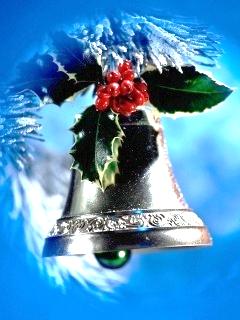 Adventní koncertV sobotu 8. prosince 2012 uspořádala Obec Brantice ve spolupráci s Římskokatolickou farností Brantice ve farním kostele Nanebevzetí Panny Marie v Branticích v pořadí již 6. adventní koncert. Tato akce se těší stále větší oblibě, a to nejen u našich občanů, ale i občanů z okolních obcí a Krnova. Tentokrát v jedinečném prostředí našeho kostela vystoupil „Ženský pěvecký sbor Krnov“ pod vedením Mgr. Jany Hlaviznové. Vyjímečnou adventní náladu umocnil i zvuk varhan, na které zahrála paní Jaroslava Boráková. Sváteční atmosféru si můžete vychutnat v našem kostele v době adventní ještě 23.12.2012 kdy bude mše v 15.00 hodin a pak již začíná doba vánoční, která trvá od západu slunce 24.12.2012 do neděle 13.1.2013, a to budou bohoslužby v Branticích slouženy takto:Děkujeme paní Anně Klívarové z Brantic za krásnou jedličku, kterou jsme jako vánoční strom  umístili do středu obce Brantice. Opět jsme  osvětlili vánoční strom i na návsi v Radimi, což občané této místní části přijali s velkým povděkem. Ples obce Brantice 2013Srdečně Vás zveme na náš ples, který se bude konat: v sobotu 19. ledna 2013 od 20.00v kulturním domě v Branticích.Opět je pro Vás připraven pěkný program, a to předtančení v podání sourozenců Novákových a barmanská show Filipa Rajnocha. K tanci bude hrát skupina BT Nova.    Vstupné na akci je 100,- Kč. Vstupenky s místenkou budou prodávány v předprodeji na OÚ v Branticích od 3.1.2012 pouze do naplnění kapacity kulturního domu! Místní skupina Českého červeného kříže Brantice připravuje: 31. Starousedlický ples, který se bude konat 16. února 2013 od 19.00 hodin v kulturním domě v Branticích. Další ples – tentokráte hasičský - se bude konat  23. února 2013. Pořádá ho Sbor dobrovolných hasičů Krnov.OZNÁMENÍ o době a místu konání volby prezidenta ČRHned  v prvním měsíci roku 2013 se budeme moci zúčastnit historicky první přímé volby prezidenta. V naší obci byly stanoveny tyto dva volební okrsky:okrsek č. 1 se sídlem v kulturním domě v Branticích č.p. 125 – pro občany, přihlášené k trvalému pobytu v Branticích okrsek č. 2 se sídlem v sokolovně ČSTV – TJ Sokol Radim č.p. 126 – pro občany, přihlášené k trvalému pobytu v místní části RadimNašim občanům, kteří by chtěli volit mimo svůj volební okrsek, můžeme na OÚ v Branticích vydat voličský průkaz, který jim umožní provést volbu prezidenta ve kterékoliv volební místnosti v České republice. Nejpozději 8.1.2013 budou voličům dodány hlasovací lístky a pokyny k volbě. Volební místnosti budou otevřenyv pátek 11. ledna 2013                     od 14.00 – 22.00 hodinv sobotu 12. ledna 2013                     od 08.00 – 14.00 hodina v případě II. kola volebv pátek 25. ledna 2013                      od 14.00 – 22.00 hodinv sobotu 26. ledna 2013                      od 08.00 – 14.00 hodinUŽITEČNÉ INFORMACEV období vánočních svátků bude Obecní úřad v Branticích od 21.12.2012 uzavřen. Platby nájmů a poplatků v hotovosti do pokladny bude možné uskutečnit naposledy ve středu 19.12.2012. Obvyklý provoz obecního úřadu bude zahájen ve čtvrtek 3.1.2013.  V roce 2013 budeme vybírat poplatek za odpad ve výši 470,- Kč/osobu a poplatek za jednoho psa ve výši 100,- Kč. Na matrice OÚ v Branticích  provádíme ověřování pravosti podpisů a listin a poskytujeme ověřené výstupy z Czech pointu - např. výpisy z rejstříku trestů,  katastru nemo-vitostí, obchodního rejstříku, výpis z bodového hodnocení řidiče, autorizovanou konverzi dokumentů.TŘÍDĚNÍ ODPADU V NAŠÍ OBCIProstřednictvím školy, rodičů, ale i sdělovacích prostředků, je dětem vštěpováno to, jak je důležité a prospěšné odevzdávat odděleně různé druhy odpadů, které potom mohou být namísto spálení nebo skládkování využity ke zpracování do různých materiálů a výrobků.V naší škole jsou si vědomi toho, že nejlepší způsob, jak si důležitost separace odpadů uvědomit a zažít, je vyzkoušet si prospěšnost sběru těchto druhotných surovin v praxi. Na základě spolupráce s obcí, která nabídla pomocnou ruku, i v tomto školním roce 2012 – 2013 organizuje brantická škola sběr starého papíru. Děti základní školy budou po celý rok shromažďovat všechny možné formy starého papíru, aby je pak mohly ve stanovené dny dopravit do školy. Naše obec, která je zřizovatelem školy, se postará o odvoz papíru do sběrny. Pan starosta jako zástupce obce věnuje nejšikovnějším sběračům hodnotné odměny. Děti se mohou těšit třeba na fotoaparát, mobilní telefon či MP3. Všem, kdo se do tohoto prospěšného projektu zapojují, patří již v tuto chvíli poděkování za spolupráci ve prospěch dětí.Nepřehlédněte!Svoz komunálního odpadu v období vánočních svátků bude v Branticích upraven takto: namístopondělí 24. prosince 2012 proběhne svoz ve čtvrtek 20. prosince 2012 a další již bude v obvyklém termínu – tj. 7.1.2013. V Radimi bude svoz komunálního odpadu probíhat v obvyklém termínu – tj.  31.12.2012.Změněn bude také  termín svozu PET lahví v obci:namísto 31.12.2012budou pytle svezeny až 7.1.2013..…………………………………….19. prosince 2012 Vás zveme do kulturního domu v Radimi, kde bude od 18.00 hodin zasedat zastupitelstvo obce. Usnesení z tohoto zasedání bude zveřejněno na úřední desce před OÚ v Branticích a zároveň na stránkách obce www.brantice.cz.   Naše knihovna rozšířila otevírací dobu. Vypůjčit si knihy nebo využít internet můžete každé úterý a čtvrtek od 15.00-17.00 hodin v budově kulturního domu v Branticích. Prostory bývalé knihovny v domě služeb nyní využívá soukromá základní umělecká škola PaedDr. Drahomíra Malovaného pro svůj výtvarný obor. Děti z Brantic a Radimi tak nemusejí dojíždět do Krnova. ZUMBA s Michaelou Oszeldovou bude pokračovat od 3. ledna 2013 v tělocvičně ZŠ v Branticích každý čtvrtek od 19.00 hodin. V bruntálském regionu vychází každý čtvrtek týdeník 5+2dny. Kromě aktuálních a užitečných informací převážně z našeho okolí je součástí každého  vydání Tv program na celý týden. Týdeník je distribuován zdarma a  vyzvednout si jej můžete i v naší obci ve stojanech, které jsou umístěny v Branticích: v domě služeb u obecního úřadu a na zdravotním středisku a v Radimi: v potravinách.   Další ročník turnaje ve stolním tenise „O pohár starosty obce“ se bude konat v sobotu 2. února 2013 v kulturním domě v Branticích. Zájemci o účast se mohou informovat u pana Vítězslava Kadlece na tel. čísle 606 716 683. Výbor TJ Sokol Brantice děkuje za přízeň svým fanouškům a za podporu sponzorům a přeje všem mnoho štěstí a zdraví v roce 2013! Přejeme Vám krásné vánoce!________________________OBECNÍ ZPRAVODAJ – Registrováno MK ČR č. E 13438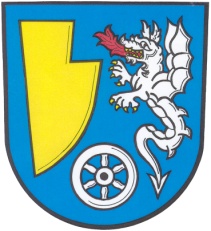 OBECNÍ ZPRAVODAJ   AKTUÁLNÍ INFORMACE PRO OBČANY BRANTIC A RADIMI                                                             Vydává Obecní úřad v Branticích                      prosinec 201224.12.201225.12.201226.12.201230.12.20121.1.20136.1.201313.1.201319:0015:0015:007:0015:0015:0015:00